发展与知识产权委员会(CDIP)第十五届会议2015年4月20日至24日，日内瓦议程获得委员会通过会议开幕选举主席团成员通过议程见本文件。通过发展与知识产权委员会第十四届会议的报告草案见文件CDIP/14/13 Prov.一般性发言监测、评估、讨论和报告所有发展议程建议的落实情况–	总干事关于发展议程落实情况的报告见文件CDIP/15/2。–	开放式合作项目和知识产权模式项目审评报告见文件CDIP/15/3。–	加强各国负责知识产权事务的政府机构和利益攸关者机构管理、监督和促进创意产业的能力，并提高版权集体管理组织的业绩和联网能力项目审评报告见文件CDIP/15/4。–	多边法律框架中与专利有关的灵活性及其在国家和地区立法中的落实——第四部分见文件CDIP/15/6。审议落实已通过的各项建议的工作计划-	知识产权、旅游业与文化：在埃及和其他发展中国家支持发展目标、保护文化遗产见文件CDIP/15/7。-	国际技术转让专家论坛的成果见文件CDIP/15/5。-	继续讨论多边法律框架中与专利有关的灵活性见文件CDIP/15/6。-	WIPO大会关于CDIP相关事项的决定见文件CDIP/14/11和CDIP/12/5。-	对WIPO合作促进发展领域技术援助的外部审查见文件CDIP/8/INF/1。-	管理层对WIPO合作促进发展领域技术援助的外部审查(文件CDIP/8/INF/1)的答复见文件CDIP/9/14。-	WIPO合作促进发展领域技术援助外部审查问题特设工作组的报告见文件CDIP/9/15。-	发展议程集团和非洲集团有关WIPO合作促进发展领域技术援助的联合提案见文件CDIP/9/16。-	《对WIPO合作促发展领域技术援助的外部审查报告》中若干建议的落实情况见文件CDIP/11/4。-	智利药品专利研究见文件CDIP/15/INF/2。未来工作主席总结会议闭幕[文件完]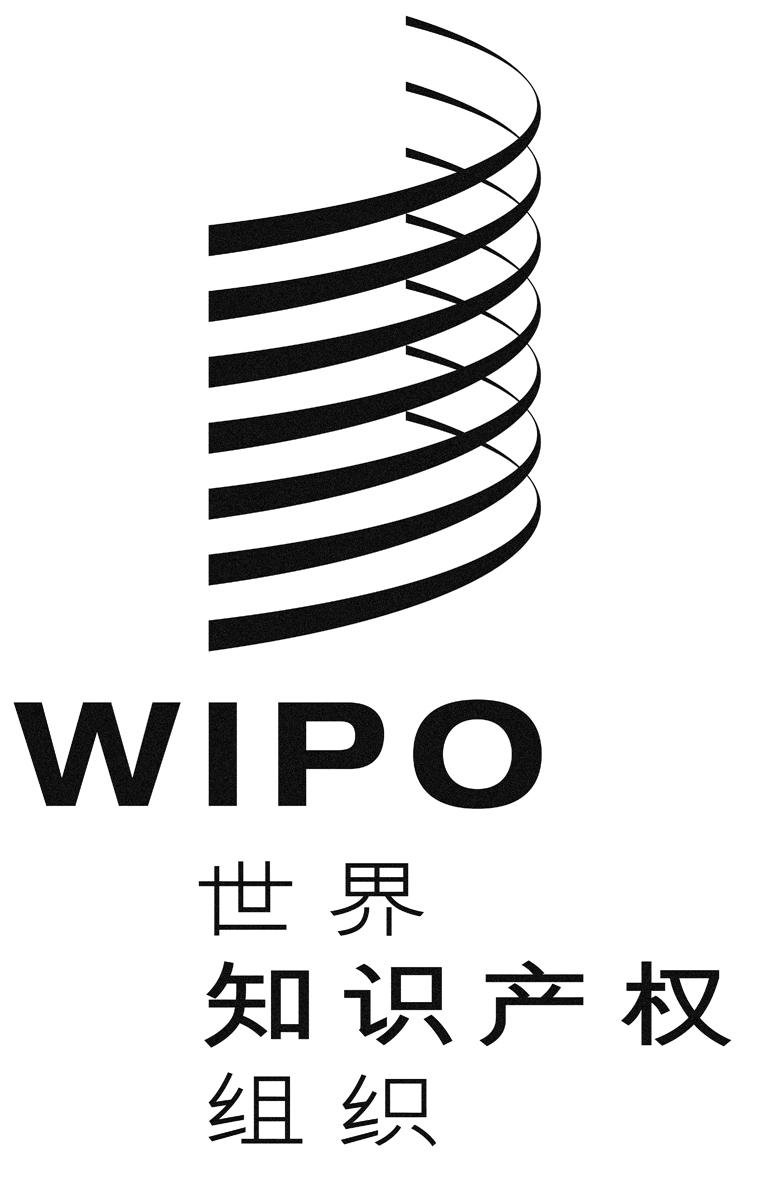 CCDIP/15/1 CDIP/15/1 CDIP/15/1 原 文：英文原 文：英文原 文：英文日 期：2015年4月20日  日 期：2015年4月20日  日 期：2015年4月20日  